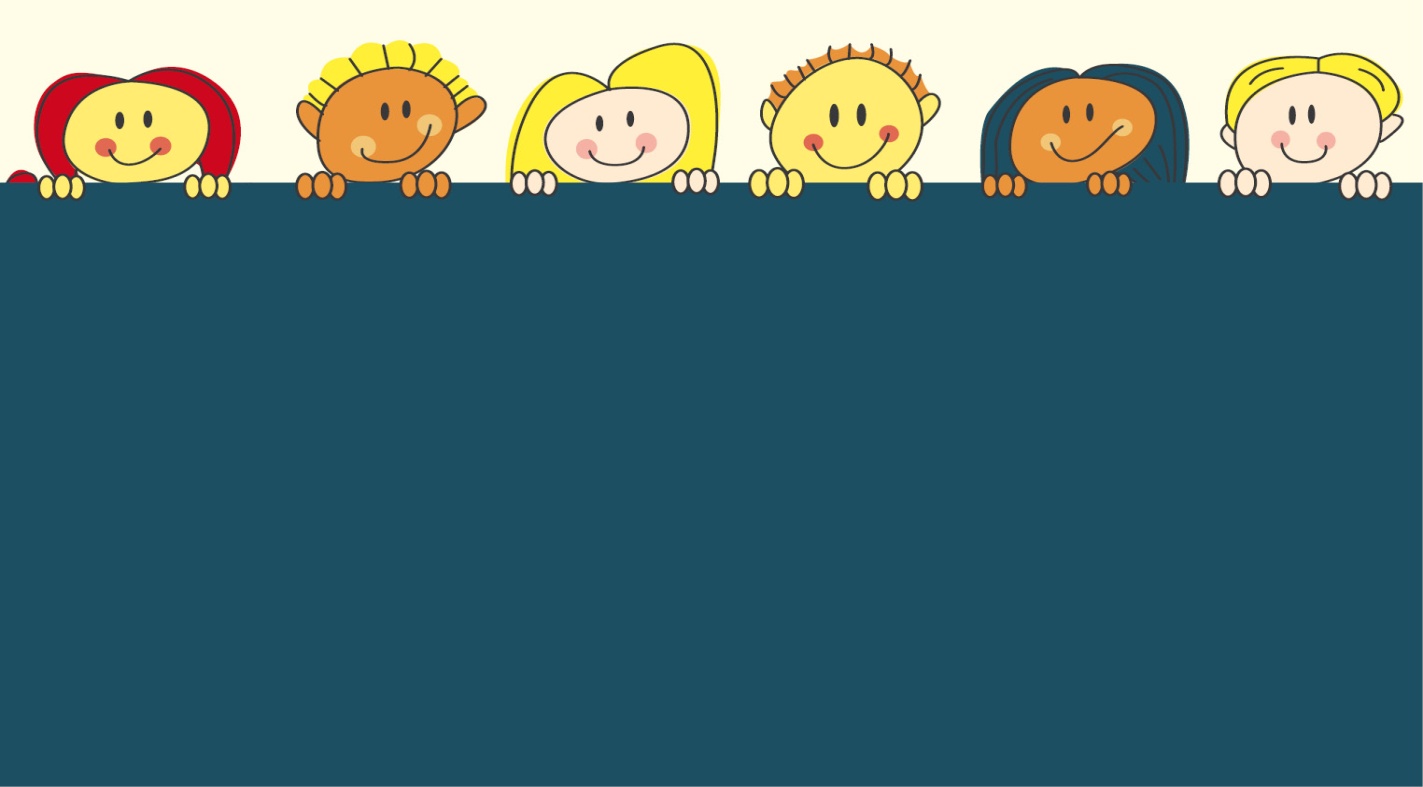 přijímání žádostí k povinné školní docházce pro školní rok 2022-2023 bude probíhatve čtvrtek 9. 6. 2022 od 10.00 do 16:00 hodinv budově radnice – II. patro, zasedací místnost č. 2021. třída bude otevřena v Základní škole Jablonec nad Nisou, 5. května 76, v případě většího počtu dětí v Základní škole Jablonec nad Nisou, Pasířská 72 Zákonný zástupce s sebou přinese cestovní pas (svůj a dítěte), vízum za účelem strpění nebo poskytnutí dočasné ochrany.Schůzka spojená s informacemi k zahájení povinné školní docházky a předáním Rozhodnutí o přijetí bude ve čtvrtek 16.6.2022 od 13 hodin přímo na škole – info bude zasláno e-mailem či SMS (dle poskytnutého kontaktu).Ředitelé/ředitelky základních škol rozhodují o přijetí dítěte do základní školy v souladu se školským zákonem.